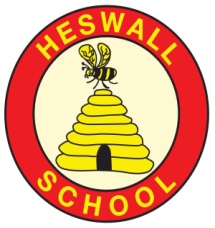 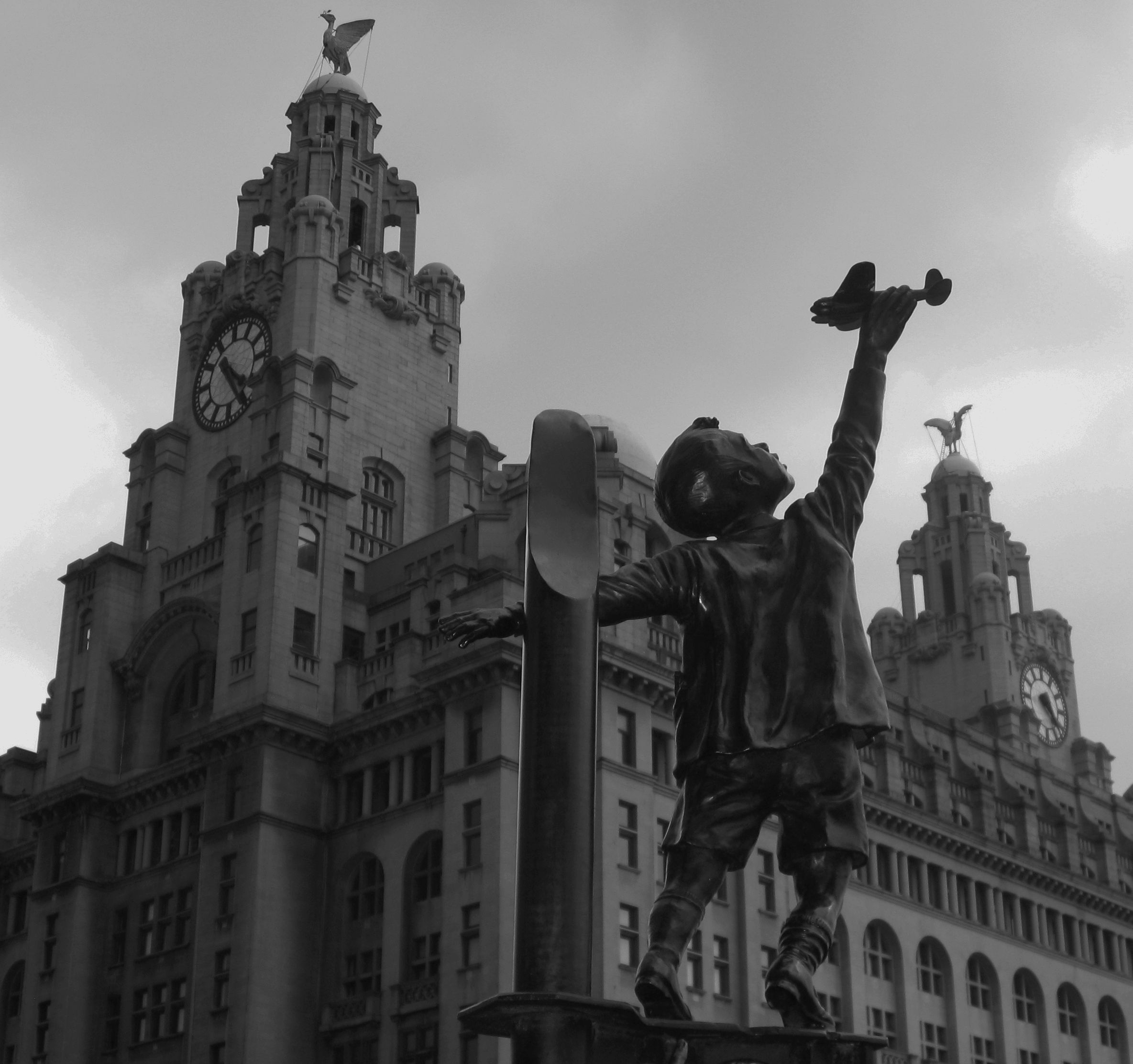 Curriculum areas that will be covered in stand-alone units during this topic: Science:  ClassificationRE : Judaism (Some links with the Holocaust)